Step 1: Lead Signs Up  Step 2: Send Email - Email 1-Welcome to TMSUBJECT: Welcome to TeleMessage! Copyright © 2015 {{Account.COMPANY}}
Our address is {{Account.BIZ_ADDRESS}}
 
If you do not wish to receive future email, click here.
(You can also send your request to Customer Care at the street address above.) 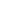 Step 3: Wait 15 Minutes Step 4:  Send Email 2 - added 100 creditsSUBJECT: [TeleMessage] How can I help you with your TeleMessage SMS credits?Step 5: Wait 1 WeekStep 6: Send "Keeping in touch using SMS text messages"SUBJECT: Keeping in touch using SMS text messagesStep 7: Wait 1 WeekStep 8: Send Use web portal & Outlook to send text messagesSUBJECT: TeleMessage Tip # 1: Use web portal & Outlook to send text messagesStep 9: Wait 4 DaysStep 10: Send How to track SMS text messagesSUBJECT: TeleMessage Tips #2: How to track message delivery statusStep 11: Wait 1 WeekStep 12: Send Using Excel for Bulk SMS MessagingSUBJECT: TeleMessage Tip #3: Send messages to multiple recipientsStep 13: Wait 1 WeekStep 14: Send Incoming SMS & 2-Way RepliesSUBJECT: Incoming SMS & 2-Way RepliesStep 15: Wait 1 WeekStep 16: Send 20% Bonus CreditsSUBJECT: [TeleMessage] Get extra TeleMessage SMS creditsStep 17: Wait 1 WeekStep 18: Send Voice MessagingSUBJECT: Voice MessagingStep 19: Wait 1 WeekStep 18: Send Fax MessagingSUBJECT: Fax MessagingStep 19: Wait 1 WeekStep 20: Send Additional TeleMessage products & features from NickSUBJECT: Additional TeleMessage products & featuresStep 21: Wait 1 WeekStep 22: Send Using TeleMessage APIsSUBJECT: TeleMessage Tips #4: Using TeleMessage Messaging APIsStep 23: Wait 1 WeekStep 24: Send Using the TeleMessage Mobile AppSUBJECT: Using the TeleMessage Mobile AppStep 25: Wait 1 WeekStep 26: Send Secure Text Messaging SolutionSUBJECT: The TeleMessage Secure Text Messaging SolutionStep 27: Wait 1 WeekStep 28: Checking-In SUBJECT: [TeleMessage] Checking-InExit the ProgramCopyright © 2015 {{Account.COMPANY}}
Our address is {{Account.BIZ_ADDRESS}}
 
If you do not wish to receive future emails, click here.Copyright © 2015 {{Account.COMPANY}}
Our address is {{Account.BIZ_ADDRESS}}
 
If you do not wish to receive future emails, click here.Copyright © 2015 {{Account.COMPANY}}
Our address is {{Account.BIZ_ADDRESS}}
 
If you do not wish to receive future emails, click here.Copyright © 2015 {{Account.COMPANY}}
Our address is {{Account.BIZ_ADDRESS}}
 
If you do not wish to receive future emails, click here.Copyright © 2015 {{Account.COMPANY}}
Our address is {{Account.BIZ_ADDRESS}}
 
If you do not wish to receive future emails, click here.Copyright © 2015 {{Account.COMPANY}}
Our address is {{Account.BIZ_ADDRESS}}
 
If you do not wish to receive future emails, click here.Copyright © 2015 {{Account.COMPANY}}
Our address is {{Account.BIZ_ADDRESS}}
 
If you do not wish to receive future emails, click here.